School-based After-school Learning and Support Programmes 2021/22s.y.Community-based Projects – Progress Report (up to 31 December 2021)(This form, duly completed and signed, should be returned to theExtended Support Programmes Section by mail or by fax on or before 31 January 2022)Information on Activities in the ProjectPlease provide information on all approved activities.( I ) (a) Activities held with collaborating school(s)：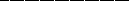 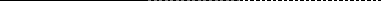 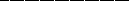 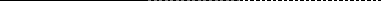 (Use separate sheets if necessary)(b) Information of eligible students in collaborating schools (up to 31 December 2021)( II ) (a) Activities open to the community：Information of eligible students  joining the community activities(up to 31 December 2021) Financial Summary of the whole project (up to 31 December 2021)Remarks：#1.  Eligible students: students in receipt of CSSA, full grant under the SFAS or disadvantaged students under the discretionary quota (only applicable to the students identified by the collaborating school(s)).#2.  Non-eligible students: students who have to pay fees to join an activity.    These students must pay full fee; full fee means the actual cost of an activity for each participating student (including eligible and non-eligible students)（e.g. if the actual cost for the activity is $1,000 with a total of 6 eligible students and 4 non-eligible students participating in the activity, the cost for each participating student should be $100; each not-eligible student should therefore pay $100）.#3.  Is the activity on schedule? The activity should be stated as: (a) completed; (b) in progress; (c) not yet commenced or (d) cancelled.#4.  Amount of grant: The amount allocated for the activity under the approved project, which should be used to subsidise only the eligible students, while non-eligible students must pay full fee.#5.  Other income: other sources of revenue such as the fee paid by the non-eligible students, donation and sponsorship. If the figure is not known yet, please fill in “pending”.#6.  Expenses: the expenses for organising the activity (including subsidy by NGO in the expense). If the figure is not known yet, please fill in “pending”.#7.   For three types of students:NCS (non-Chinese speaking students)；SEN (students with Special Educational Needs)；NAC (newly-arrived children)#8.  For activities also serving the whole community, priority should be given to eligible students from “Od” and “Pv” schoolsOd (students from Government, Aided or Direct Subsidised Scheme schools not listed in (I))；Pv (students from private schools)；Cs (students from collaborating schools listed in (I))Name ofOrganisation	 	Project EffectivenessProjectRef. No.	 	In general, how would you rate the achievements of the activities conducted / in progress to the benefitted eligible students?C.	Comments on the project conductedHave you encountered any of the following problems / difficulties when implementing the project? (You may tick more than one box)□	insufficient manpower to conduct the activities;□	collaborating schools unable to provide sufficient no. of eligible students (i.e., students receiving CSSA, SFAS full grant);□	eligible students unwilling to join the programmes (Reason(s):_______________________________);□	collaborating schools unable to provide appropriate support (Please specify:_____________________);□	unable to employ suitable tutors to conduct activities;□	complicated requirements for handling funds disbursed by EDB;□	the reporting requirements too complicated and time-consuming;□	Other suggestions (Please specify):_____________________________________________If you have other suggestions (e.g. mode of collaboration, nature of activities, etc.) on the project, please specify below.____________________________________________________________________________________________School-based After-school Learning and Support Programmes 2021/22 s.y.Statement of Activity Income & Expenditure (up to 31/12/2021)Name of NGO	: 		Project Ref. No.	: 		Name of the Activity : 		(Independent Statement for each approved activity)(Please use separate sheet if space is not enough)Actual no. of eligible students participated: 		   Actual no. of non-eligible students participated: 		 Income Items                                                        	                                  HK$	Amount of grant approved for this activity				Fees collected from non-eligible students					Others (Please specify:	）			Total Income (A) 			Subsidy by NGO (B)                              			Expenditure ItemsTotal____groups, each group with____sessions x ____hr(s) and/or____half day/full day	Tutor fee (No. of tutors:      	; Hourly salary:                               )			(No. of social workers:     ; Hourly salary:                  )			(No. of other staff: ______; Hourly salary:                  )		Material expenses		Camp / Admission fee		Students’ meal		Activity transportation fee		Volunteers allowance (No. of volunteers: 	)		Other (Please specify: 	)		Total Expenditure (C) 		Balance (A + B - C) 		I have already checked all the information provided above and verified that all expenditure receipts are certified true and correct. I also confirm that the above approved activity is *in progress / completed. * Name and Post of Head of NGO/ Department/ Subsidiary Organisation/ Project CoordinatorName:________________________________		Post:_____________________________________Signature:		Contact Tel. No.:	Remarks:		Date:	                            	                    			    * Chop of NGO/ Department/ Subsidiary Organisation*(Delete whichever is not applicable)School-based After-school Learning and Support Programmes 2021/22 s.y.Statement of Administration & Project Coordination Cost (up to 31/12/2021)Name of NGO	: 		Project Ref. No.	: 			HK$Approved Grant for Administration Cost (A) 		Administration Expenses	Staff transportation fees			Photo-copying			Stationery			Postage			Others (Please specify: 	)		Total Expenditure for Administration (B) 		Administration Cost Subsidised by NGO (if any) (C) 		Balance (D) = (A + C - B)  		Approved Grant for Project Coordination Cost (E) 			Project Coordination Cost (F) 			Project Coordination Cost Subsidised by NGO (if any) (G) 			Balance (H) = (E + G - F)                                    	                                                        I have already checked all the information provided above and verified that all expenditure receipts are certified true and correct. * Name and Post of Head of NGO/ Department/ Subsidiary Organisation/ Project CoordinatorName:________________________________		Post:_____________________________________Signature:_____________________________	Contact Tel. No.:	      Remarks:		Date:							   	                                                                                                                                                                                           *                                                                  			    * Chop of NGO/ Department/ Subsidiary Organisation *(Delete whichever is not applicable)Name of Organisation：  	                                                                                                                                              ：  	                                                                                                                                              ：  	                                                                                                                                              Project Title：  	                                                                                                                                              ：  	                                                                                                                                              ：  	                                                                                                                                              Project Ref. No.：  	Project Coordinator：  	Contact Person：  	Contact Tel. No.：  	Count by headsCount by headsCount by headsCount by headsCount by headsCount by headsCount by headsCount by headsCount by headsCount by headsCount by headsCount by headsPrimaryPrimaryPrimaryPrimarySecondarySecondarySecondarySecondarySpecial SchoolSpecial SchoolSpecial SchoolTotal (Count by heads)No. of eligible#1 studentsPrimaryPrimaryPrimaryPrimarySecondarySecondarySecondarySecondarySpecial SchoolSpecial SchoolSpecial SchoolTotal (Count by heads)No. of studentsPlease provide the no. of students#7 per type where applicablePlease provide the no. of students#7 per type where applicablePlease provide the no. of students#7 per type where applicableNo. of studentsPlease provide the no. of students#7 per type where applicablePlease provide the no. of students#7 per type where applicablePlease provide the no. of students#7 per type where applicableNo. of studentsPlease provide the no. of students#7 per type where applicablePlease provide the no. of students#7 per type where applicableTotal (Count by heads)No. of studentsNCSSENNACNo. of studentsNCSSENNACNo. of studentsNCSNACTotal (Count by heads)(i) Comprehensive Social Security Assistance (CSSA)(ii)  Full grant under the Student Finance Assistance Scheme (SFAS) (iii)  Total no. of disadvantaged students under the discretionary quota (not exceeding 25%) (only applicable to the students identified by the collaborating school(s))(iv)  Total no. of eligible students benefitted : (i) + (ii) + (iii)   =(v)  Total no. of non-eligible#2 students (must pay full fee)Total no. of students: (iv) + (v)      =Name of activity (List out all the approved activities)No. of participating eligible students in approved activitiesActual no. of students participatedActual no. of students participatedActual no. of students participatedActual no. of students participatedActual no. of students participatedActual no. of students participatedActual no. of students participatedActual no. of students participatedActual no. of students participatedActual no. of students participatedActual no. of students participatedActual no. of students participatedActual no. of students participatedActual no. of students participatedIs the activity on schedule? #3
Financial reportFinancial reportFinancial reportFinancial reportRemark(e.g.  activity dates: Every Mon Wed  and Fri 4:00 – 5:30 pm)Name of activity (List out all the approved activities)No. of participating eligible students in approved activitiesEligible students #8Eligible students #8Eligible students #8Eligible students #8Eligible students #8Eligible students #8Eligible students #8Eligible students #8Eligible students #8Eligible students #8Non-eligible students#2Non-eligible students#2Non-eligible students#2Non-eligible students#2Is the activity on schedule? #3
Amount of grant#4 
($)
(A2)Other income #5 ($)(B2)Subsidy from NGO ($)
 (C2)Expenses #6($)(D2)Remark(e.g.  activity dates: Every Mon Wed  and Fri 4:00 – 5:30 pm)Name of activity (List out all the approved activities)No. of participating eligible students in approved activitiesPrimaryPrimaryPrimarySecondarySecondarySecondarySpecialSpecialSpecialAverage attendance rate (%)No. of studentsNo. of studentsNo. of studentsAverage attendance rate (%)Is the activity on schedule? #3
Amount of grant#4 
($)
(A2)Other income #5 ($)(B2)Subsidy from NGO ($)
 (C2)Expenses #6($)(D2)Remark(e.g.  activity dates: Every Mon Wed  and Fri 4:00 – 5:30 pm)Name of activity (List out all the approved activities)No. of participating eligible students in approved activitiesOdPvCsOdPvCsOdPvCsAverage attendance rate (%)PSSPAverage attendance rate (%)Is the activity on schedule? #3
Amount of grant#4 
($)
(A2)Other income #5 ($)(B2)Subsidy from NGO ($)
 (C2)Expenses #6($)(D2)Remark(e.g.  activity dates: Every Mon Wed  and Fri 4:00 – 5:30 pm)TotalTotal no. of activities: _____Total Man-times (Total no. of students listed above): ＿＿＿＿＿Total Man-times (Total no. of students listed above): ＿＿＿＿＿＿Total Man-times (Total no. of students listed above): ＿＿＿＿＿＿Total Man-times (Total no. of students listed above): ＿＿＿＿＿＿Total Man-times (Total no. of students listed above): ＿＿＿＿＿＿Total Man-times (Total no. of students listed above): ＿＿＿＿＿＿Total Man-times (Total no. of students listed above): ＿＿＿＿＿＿Total Man-times (Total no. of students listed above): ＿＿＿＿＿＿Total Man-times (Total no. of students listed above): ＿＿＿＿＿＿Total Man-times (Total no. of students listed above): ＿＿＿＿＿＿Average rate:_____%Total Man-times(Total no. of students listed above)= _____Total Man-times(Total no. of students listed above)= _____Total Man-times(Total no. of students listed above)= _____Average rate:____%Total ($)Total ($)Total ($)Total ($)Total no. of activities: _____Total Man-times (Total no. of students listed above): ＿＿＿＿＿Total Man-times (Total no. of students listed above): ＿＿＿＿＿＿Total Man-times (Total no. of students listed above): ＿＿＿＿＿＿Total Man-times (Total no. of students listed above): ＿＿＿＿＿＿Total Man-times (Total no. of students listed above): ＿＿＿＿＿＿Total Man-times (Total no. of students listed above): ＿＿＿＿＿＿Total Man-times (Total no. of students listed above): ＿＿＿＿＿＿Total Man-times (Total no. of students listed above): ＿＿＿＿＿＿Total Man-times (Total no. of students listed above): ＿＿＿＿＿＿Total Man-times (Total no. of students listed above): ＿＿＿＿＿＿Average rate:_____%Total Man-times(Total no. of students listed above)= _____Total Man-times(Total no. of students listed above)= _____Total Man-times(Total no. of students listed above)= _____Average rate:____%(A2)=(B2)=(C2)=(D2)=Count by headsCount by headsCount by headsCount by headsCount by headsCount by headsCount by headsCount by headsCount by headsCount by headsCount by headsCount by headsCount by headsPrimaryPrimaryPrimarySecondarySecondarySecondarySpecial SchoolSpecial SchoolSpecial SchoolTotal (count by heads)Provide the no. the following types of students#7 where applicableProvide the no. the following types of students#7 where applicableProvide the no. the following types of students#7 where applicableOdPvCsOdPvCsOdPvCsTotal (count by heads)NCSSENNACNo. of eligible#1  studentsOdPvCsOdPvCsOdPvCsTotal (count by heads)NCSSENNAC(vi)	Comprehensive Social Security Assistance (CSSA)(vii)	Full grant under the Student Finance Assistance Scheme (SFAS) (viii) Total no. of eligible students benefitted: (vi) + (vii) =(viii) Total no. of eligible students benefitted: (vi) + (vii) =(viii) Total no. of eligible students benefitted: (vi) + (vii) =(viii) Total no. of eligible students benefitted: (vi) + (vii) =(viii) Total no. of eligible students benefitted: (vi) + (vii) =(viii) Total no. of eligible students benefitted: (vi) + (vii) =(viii) Total no. of eligible students benefitted: (vi) + (vii) =(viii) Total no. of eligible students benefitted: (vi) + (vii) =(viii) Total no. of eligible students benefitted: (vi) + (vii) =(viii) Total no. of eligible students benefitted: (vi) + (vii) =(ix) Total no. of non-eligible#2 students (must pay full fee)  	：(ix) Total no. of non-eligible#2 students (must pay full fee)  	：(ix) Total no. of non-eligible#2 students (must pay full fee)  	：(ix) Total no. of non-eligible#2 students (must pay full fee)  	：(ix) Total no. of non-eligible#2 students (must pay full fee)  	：(ix) Total no. of non-eligible#2 students (must pay full fee)  	：(ix) Total no. of non-eligible#2 students (must pay full fee)  	：(ix) Total no. of non-eligible#2 students (must pay full fee)  	：(ix) Total no. of non-eligible#2 students (must pay full fee)  	：(ix) Total no. of non-eligible#2 students (must pay full fee)  	：Total no. of students (viii) + (ix) =Total no. of students (viii) + (ix) =Total no. of students (viii) + (ix) =Total no. of students (viii) + (ix) =Total no. of students (viii) + (ix) =Total no. of students (viii) + (ix) =Total no. of students (viii) + (ix) =Total no. of students (viii) + (ix) =Total no. of students (viii) + (ix) =Total no. of students (viii) + (ix) =(E) Administration cost：$(F) Project coordination cost：$(G) Administration and project co-ordination cost subsidised by NGO：$(H) Total project expenditure = (D1) + (D2) + (E) + (F)=$(I) Amount of approved grant：$(Please fill in accordance with item 5 of part J of the application form, i.e. the total amount of grant approved to your organisation before the due date of this progress report)(J) Interest earned (if any)：$(K) Total project income = (B1) + (B2) + (C1) + (C2) + (G) + (I) + (J)=$Balance = (K) – (H)=$*Name of NGO/Name of Department/Name of Subsidiary Organisation:*Name and Post of Head of NGO/Department/  Subsidiary Organisation/Project Coordinator:Name                                            / Post                                                        Name                                            / Post                                                        Name                                            / Post                                                        *Name and Post of Head of NGO/Department/  Subsidiary Organisation/Project Coordinator:Name                                            / Post                                                        Name                                            / Post                                                        Name                                            / Post                                                        Date : ______________________SignatureSignature:*Chop of NGO/Department / Subsidiary Organisation*Chop of NGO/Department / Subsidiary Organisation                                                                                                                          (*Head of NGO/Department/ Subsidiary Organisation/Project Coordinator)*Delete whichever is not applicable	                                                                                                                          (*Head of NGO/Department/ Subsidiary Organisation/Project Coordinator)*Delete whichever is not applicable	                                                                                                                          (*Head of NGO/Department/ Subsidiary Organisation/Project Coordinator)*Delete whichever is not applicable	                                                                                                                          (*Head of NGO/Department/ Subsidiary Organisation/Project Coordinator)*Delete whichever is not applicable	                                                                                                                          (*Head of NGO/Department/ Subsidiary Organisation/Project Coordinator)*Delete whichever is not applicable	                                                                                                                          (*Head of NGO/Department/ Subsidiary Organisation/Project Coordinator)*Delete whichever is not applicable	                                                                                                                          (*Head of NGO/Department/ Subsidiary Organisation/Project Coordinator)*Delete whichever is not applicable	Please put a “” against the most appropriate box.ImprovedImprovedImprovedNo ChangeDecliningNot ApplicablePlease put a “” against the most appropriate box.SignificantModerateSlightNo ChangeDecliningNot ApplicableLearning EffectivenessLearning EffectivenessLearning EffectivenessLearning EffectivenessLearning EffectivenessLearning EffectivenessLearning Effectivenessa)  Students’ motivation for learningb)  Students’ study skillsc)  Students’ academic achievementd)  Students’ learning experience outside classroome)  Your overall view on students’ learning effectivenessPersonal and Social DevelopmentPersonal and Social DevelopmentPersonal and Social DevelopmentPersonal and Social DevelopmentPersonal and Social DevelopmentPersonal and Social DevelopmentPersonal and Social Developmentf)	Students’ self-esteemg)  Students’ self-management skillsh)  Students’ social skillsi)	Students’ interpersonal skillsj)	Students’ cooperativeness skill with othersk)  Students’ attitudes toward schoolingl)	Students’ outlook on lifem) Your  overall  view  on  students’  personal  and social developmentCommunity InvolvementCommunity InvolvementCommunity InvolvementCommunity InvolvementCommunity InvolvementCommunity InvolvementCommunity Involvementn)  Situation on students’ participation in extra-curricular and voluntary activitieso)  Students’ sense of belongingp)  Students’ understanding on the communityq)  Your   overall   view   on   students’  community involvement